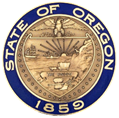 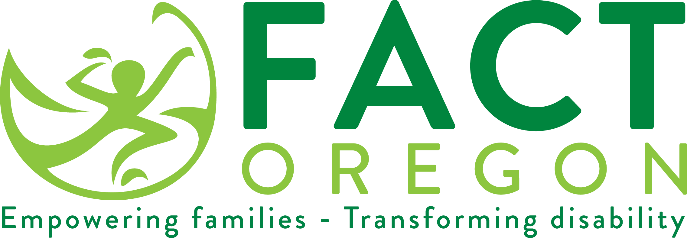 Mẫu Thư Khảo Sát dành cho Gia Đình Có Con Em ở Độ Tuổi Đi HọcKính gửi phụ huynh,Chúng tôi viết thư cho quý vị để xin quý vị giúp đỡ. Bộ Giáo Dục Oregon (ODE) tiến hành một cuộc khảo sát cho phụ huynh mỗi năm để tìm hiểu mức độ các học khu tiếp cận với phụ huynh có con em học chương trình giáo dục đặc biệt. Nếu quý vị nhận được bản khảo sát, vui lòng điền và gửi lại trong phong bì tự ghi địa chỉ, có đóng dấu hoặc điền bản trực tuyến bằng cách vào địa chỉ trang web đã nêu.  Cuộc khảo sát này sẽ cho chúng tôi biết sự hài lòng của phụ huynh với chương trình giáo dục đặc biệt của học khu và quy trình giáo dục đặc biệt và giúp chúng tôi lên kế hoạch cải thiện các dịch vụ giáo dục đặc biệt của chúng tôi.[Name of school district] cam kết để cho phụ huynh tham gia vào việc học của con em họ. Phụ huynh đóng vai trò quan trọng trong đội ngũ của chúng tôi và cần thiết trong việc phát triển và thực hiện IEP cho con quý vị. Sự tham gia của quý vị nâng cao hiệu quả của chương trình giáo dục đặc biệt cho con quý vị và có thể có tác động tích cực đến việc học của con quý vị.  Một lần nữa, nếu quý vị nhận được bản khảo sát, vui lòng điền và nộp lại.  Nếu quý vị có thắc mắc liên quan đến các dịch vụ thông qua [name of school district], vui lòng gọi cho [name] theo số [phone number]. Chúng tôi đánh giá cao ý kiến đóng góp của quý vị và khuyến khích quý vị tham gia.Jeremy Wellsjeremy.wells@ode.oregon.gov
503-510-9465Trân trọng,XXXXXX 